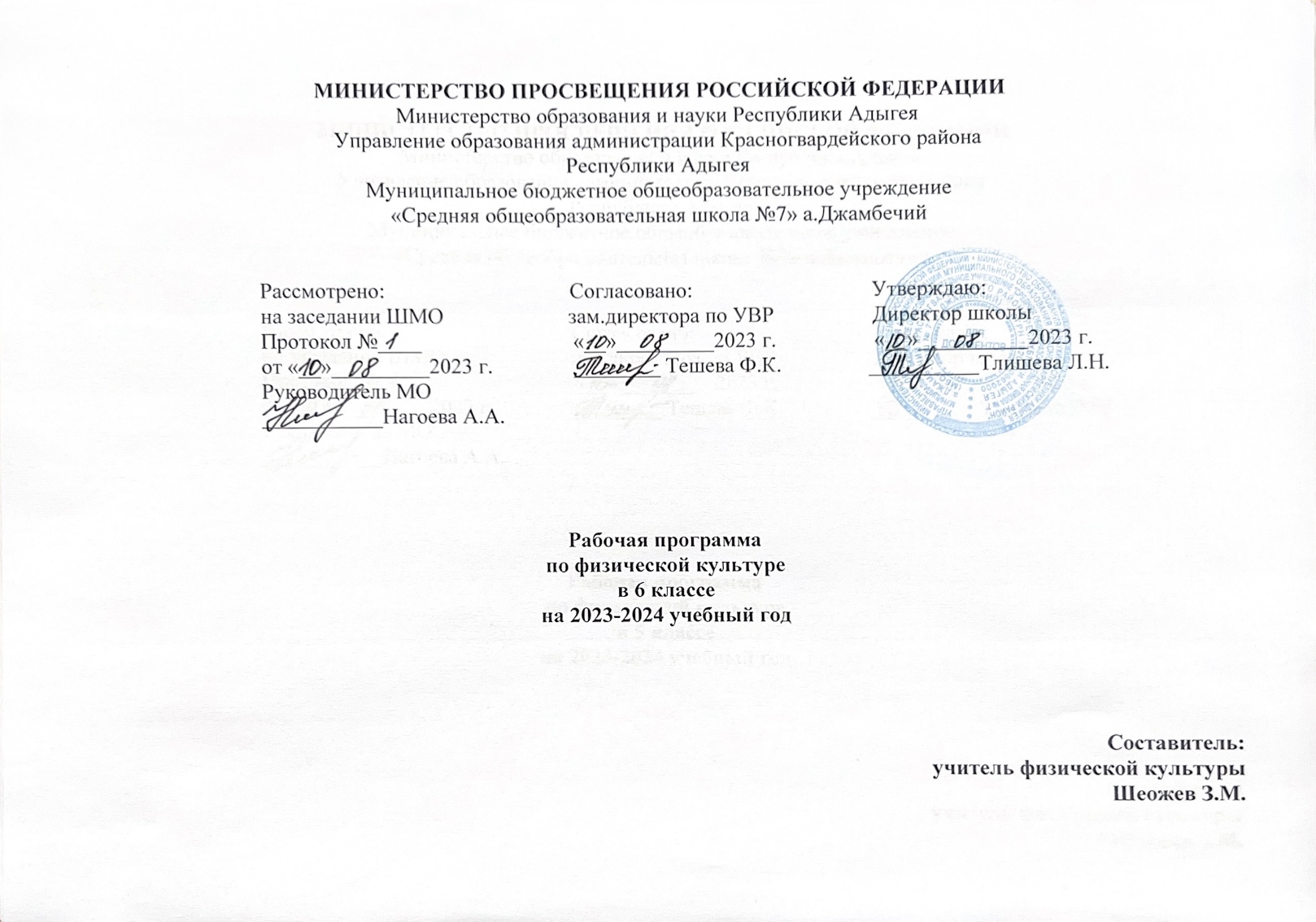 ​ МИНИСТЕРСТВО ПРОСВЕЩЕНИЯ РОССИЙСКОЙ ФЕДЕРАЦИИ
Министерство образования и науки Республики АдыгеяУправление образования администрации Красногвардейского района Республики АдыгеяМуниципальное бюджетное общеобразовательное учреждение«Средняя общеобразовательная школа №7» а.ДжамбечийРассмотрено:                                  Согласовано:                                 Утверждаю:на заседании ШМО                       зам.директора по УВР                  Директор школыПротокол №____                            «__»_________2023 г.                  «__»__________2023 г.от «__»_________2023 г.               ________ Тешева Ф.К.                __________Тлишева Л.Н.Руководитель МО___________Нагоева А.А.Рабочая программапо физической культурев 5 классена 2023-2024 учебный годСоставитель:учитель физической культурыШеожев З.М.​ МИНИСТЕРСТВО ПРОСВЕЩЕНИЯ РОССИЙСКОЙ ФЕДЕРАЦИИ
Министерство образования и науки Республики АдыгеяУправление образования администрации Красногвардейского района Республики АдыгеяМуниципальное бюджетное общеобразовательное учреждение«Средняя общеобразовательная школа №7» а.ДжамбечийРассмотрено:                                  Согласовано:                                 Утверждаю:на заседании ШМО                       зам.директора по УВР                  Директор школыПротокол №____                            «__»_________2023 г.                  «__»__________2023 г.от «__»_________2023 г.               ________ Тешева Ф.К.                __________Тлишева Л.Н.Руководитель МО___________Нагоева А.А.Рабочая программапо физической культурев 6 классена 2023-2024 учебный годСоставитель:учитель физической культурыШеожев З.М.ПОЯСНИТЕЛЬНАЯ ЗАПИСКАРабочая программа по учебному предмету «Физическая культура» для учащихся 6 класса составлена на основе следующих нормативных документов: - Федеральный закон РФ «Об образовании в Российской Федерации» от 29.12. 2012 №273 ФЗ;- Федеральный государственный образовательный стандарт образования для обучающихся 6 класса, утвержденный приказом Министерства образования и науки РФ от  19 декабря 2014 г. № 1599;При разработке рабочей программы были использованы программно - методические материалы:Физическая культура является составной частью системы работы с умственно отсталыми обучающимися.  Физическое воспитание рассматривается и реализуется комплексно и находится в тесной связи с умственным,  нравственным, эстетическим и трудовым обучением. Цель программы: повышение двигательных возможностей особых детей в подготовке их к жизни и в последующем  - к физическому труду.Достижение поставленной цели обеспечивается решением следующих задач, направленных на:-укрепление здоровья и закаливание организма;- физическое развитие обучающихся;-усвоение  теоретических сведений и речевого материала, используемого учителем на уроках физкультуры, приобретение знаний в области гигиены;-развитие и совершенствование двигательных умений и навыков, а также физических качеств, таких как сила, быстрота, выносливость, ловкость, развитие чувства темна и ритма, координации движений;-коррекцию нарушений общего физического развития психомоторики;- воспитание культуры санитарно-гигиенических навыков, поддержание устойчивой физической работоспособности на достигнутом уровне;-воспитание устойчивых морально волевых качеств: настойчивости, смелости, умения преодолевать трудности.Программа предусматривает проведение традиционных уроков, на которых используются различные формы работы:  - фронтальная, групповая, индивидуальная работа, работа в парах.При проведении уроков физической культуры предполагается использование следующих методов:-метод организации и осуществления учебно- познавательной деятельности (словесный, наглядный, практический);-метод стимулирования и мотивации учебно-познавательной деятельности;-метод контроля и самоконтроля.1.ПЛАНИРУЕМЫЕ РЕЗУЛЬТАТЫОсвоение обучающимися рабочей программы предполагает достижение двух видов результатов личностных и предметных.Личностные результаты освоения учебной программы по предмету «Физическая культура» для учащихся 6 класса включают индивидуально  - личностные качества и социальные (жизненные) компетенции обучающегося, социально значимые ценностные установки.На уроках физической культуры будут формироваться следующие личностные результаты:развитие адекватных представлений о собственных возможностях, о насущно необходимом жизнеобеспечении;владение навыками коммуникации и принятыми нормами социально го взаимодействия;способность к осмыслению социального окружения, своего места в нем, принятие соответствующих возрасту ценностей и социальных ролей;принятие и освоение социальной роли обучающегося,  формирование и развитие   социально значимых мотивов учебной деятельности;развитие навыков сотрудничества с взрослыми и сверстниками в разных социальных ситуациях;формирование эстетических потребностей, ценностей и чувств;развитие эстетических чувств, доброжелательности и эмоционально - нравственной отзывчивости, понимания и сопереживания чувствам других людей;формирование готовности к самостоятельной жизни.Личностные результаты оцениваются в общей системе экспертной оценки, используемой в образовательной организации.Предметные результаты  включают освоенные обучающимися знания и умения, специфичные для учебного предмета «Физическая культура», характеризуют опыт по получению нового знания, достижения обучающихся в усвоении знаний и умений, возможности их применения в практической деятельности и должны отражать:Овладение умениями организовать,здоровьесберегающую жизнедеятельность (режим дня, утренняя зарядка, оздоровительные мероприятия, подвижные игры).Первоначальные представления о  значении физической культуры для физического развития, повышения работоспособности.Вовлечение в систематические занятия физической культурой и доступные виды спорта.  Умение оценивать свое физическое состояние, величину физических нагрузок.В программе 6 класса по предмету «Физическая культура» предусмотрено два уровня овладения предметными результатами минимальный и достаточный. Достаточный уровень освоения предметных результатов не является обязательным для всех обучающихся.   Минимальный уровень освоения предметных результатов является обязательнымдля  большинства обучаюшихся с умственной отсталостью. Отсутствие достижения этого уровня не является препятствием к продолжению образования по данному варианту программы.2.СОДЕРЖАНИЕ КУРСАСодержание данной программы способствует расширению знаний и умений по физической культуре, обеспечивает физическое, эмоциональное, интеллектуальное и социальное развитие личности обучающихся.Теоретические сведенияПитание и двигательный режим школьника. Распорядок дня. Подвижные игры. Роль физкультуры в подготовке к труду.Подвижные игрывключены во все разделы программы, так как приобретенный двигательный опыт и хорошая физическая подготовка создают необходимые предпосылки для последующей спортивной деятельности, освоения технических элементов в различных видах спорта.«Птицы и клетка», «Заяц без логова», «Перестрелка», «Запрещенное движение», «Падающая палка», «Мяч в кругу».     Раздел«Гимнастика» (31 час)Теоретические сведения Правила поведения на занятиях по гимнастике. Значение утренней гимнастики.Практический материал	Построения и перестроения. Перестроения из одной шеренги в две. Размыкание на вытянутые руки вперед в движении. Размыкание вправо, влево, от середины приставными шагами на интервал руки в сторону. Перестроение из колонны по одному в колонну по два с поворотами на углах. Полуоборот направо, налево. Изменение длины шага. Выполнение команд: «Шире шаг!», «Короче шаг!». Понятие о предварительной и исполнительной командах. Повороты кругом.Общеразвивающие и корригирующие упражнения. Основные положения движенияголовы, конечностей, туловища. Сохранять правильное положение головы в быстрыхпереходах из одного исходного положения в другое. С фиксированным положениемголовы выполнять наклоны, повороты и круговые движения туловища, руки за голову.Пружинистые наклоны вперед, в стороны. Сгибание и разгибание рук в упоре нагимнастической скамейке. Выпады в сторону, полуприседы с различным положением рук.Из упора сидя сзади прогнуться. Опуститься в сед и встать без помощи рук. Комбинациииз разученных движений. Перетягивание в колоннах хватом за пояс. Упражнения в парах:выведение из равновесия партнера, стоящего на одной ноге, ладонью одной руки (двумя).Одновременные разнонаправленные движения рук и ног (выполняемые в разныхплоскостях): правая рука в сторону, левая нога вперед и т.д.Координация движений конечностей в прыжковых упражнениях. Ноги врозь, хлопок владоши перед собой; ноги вместе, хлопок в ладоши за спиной. Исходное положение:присед, ноги на ширине плеч, руки в стороны ладонями вверх; выпрыгнуть вверх— ногив стороны, хлопок над головой, приземлиться в исходное положение.Дыхательные упражнения во время ускоренной ходьбы и медленного бега. Углубленное дыхание с движениями рук после скоростно-силовых упражнений.Упражнения в расслаблении мышц. Расслабление мышц потряхиванием конечностейпосле выполнения скоростно-силовых упражнений. Маховые движения расслабленнымируками вперед, назад, в стороны в ходьбе и беге.Упражнения на осанку. Упражнения с удержанием груза на голове (150—200г);лазанье по гимнастической стенке вверх и вниз; передвижение по стенке вправо-влево;передвижение по гимнастической скамейке с поворотом кругом.Упражнения с предметамиС гимнастическими палками. Подбрасывание гимнастической палки и ловля ее после хлопка двумя руками. Основные положения с гимнастической палкой: с палкой вольно, палку за голову (на голову), палку за спину, палку влево. Прыжки через гимнастическую палку, лежащую на полу: вперед-назад и влево-вправо. Приседы с ранее разученными положениями палки. Круговые движения туловищем с различными положениями палки. Ходьба с движениями палки вперед, вверх, за голову, влево, вправо (1 мин). Выполнить 3—4 упражнения с гимнастической палкой.С большими обручами. Передвижение сквозь ряд обручей, катание обруча, пролезаниев катящийся обруч, набрасывание и снятие обруча со стойки, вращение обруча сдвижениями (при ходьбе, беге). Подбрасывание и ловля обруча.Со скакалками. Скакалка, сложенная вчетверо. Повороты туловища вправо, влево,растягивая скакалку руками. Скакалка сзади. Повторить с отведением рук назад.Различные прыжки через скакалку на двух ногах.С набивными мячами. Перекладывание мяча из рук в руку перед собой и за спиной.Подбросить мяч вверх, поймать его. Из седа мяч удерживается голеностопными суставами, сед углом согнув ноги, сед углом, перекаты назад, мяч вперед. Перебрасываниемяча в кругу, в квадрате, в треугольнике. Перекатывание мяча на дальность стоя и сидя. Прыжки через мяч влево, вправо, вперед, назад.Переноска груза и передача предметов. Переноска 2—3 набивных мячей общим весомдо 6—7кг на расстояние 8—10м. Переноска гимнастических матов (двух матоввчетвером на расстояние до 5 м). Переноска гимнастического козла вдвоем на расстояниедо 8—10м.Передача по кругу, в колонне, в шеренге предметов весом до 4 кг. Переноска гимнастического бревна (не менее 8 учеников). В колоннах и шеренгах передача флажковдруг другу, набивного мяча в положении сидя и лежа, слева направо и наоборот.Лазанье и перелезание. Лазанье по гимнастической стенке с чередованием различных способов. Лазанье по гимнастической стенке с попеременной перестановкой ног и одновременным перехватом руками. Лазанье по гимнастической стенке с предметом в руке (мяч, гимнастическая палка, флажок). Передвижение в висе на руках по гимнастической стенке вверх, вниз, вправо, влево (для мальчиков), смешанные висы спиной и боком к гимнастической стенке (для девочек). Лазанье способом в три приема на высоту 5 м (мальчики), 4 м (девочки). Перелезание через последовательно расположенные препятствия различными способами с включением бега, прыжков, равновесия.Равновесие. Равновесие на левой (правой) ноге на гимнастической скамейке и на рейкегимнастической скамейки. Равновесие на левой (правой) ноге на бревне (высота 70—80см). Ходьба по бревну с поворотами налево, направо с различными движениями рук, схлопками под ногой. Повороты в приседе, на носках. Ходьба по бревну с набивным мячомв руках (мяч в различных исходных положениях). Соскоки с бревна с сохранением равновесия при приземлении. Простейшие комбинации из ранее изученных упражнений.Опорный прыжок. Прыжок в упор присев на козла, соскок с поворотом налево,направо. Прыжок ноги врозь через козла с поворотом на 90 градусов. Преодолениепрепятствий (конь, бревно) прыжком боком с опорой на левую (правую) ногу.Упражнения для развития пространственно-временной дифференцировки и точности движений. Построение в две шеренги с определенным расстоянием междуобучающимися по заданным ориентирам и без них. Ходьба «змейкой» и по диагонали с поворотами у ориентира. Прохождение расстояния до 5м от одного ориентира до другогоза определенное количество шагов с открытыми глазами и воспроизведениепространственного передвижения за столько же шагов без контроля зрения. Сочетаниепростейших исходных положений рук и ног по инструкции учителя с контролем зрения ибез контроля. Из исходных положений лежа и сидя поднимание ног до определеннойвысоты с контролем зрения и с закрытыми глазами. Ходьба по наклонной гимнастическойскамейке по ориентирам, изменяющим длину шага. Прыжок вправо, влево, назад в обозначенное место без контроля зрения. Ходьба или легкий бег на месте в течение 5, 10, 15 с по команде учителя. Повторное выполнение учениками задания, остановиться самостоятельно. Определить самого точного и уточнить время выполнения. Повторить несколько раз. Произвольное выполнение общеразвивающих упражнений, исключающих положение основной стойки, в течение 5—10 с (например, рывки назад согнутыми и прямыми руками). В конце упражнения принять основную стойку. Повторить упражнения, увеличить время вдвое и самостоятельно принять основную стойку. Определить самого точного и уточнить время выполнения упражнения.	Основные требования к знаниям и умениям обучающихсяОбучающиеся должны знать:• как правильно выполнить перестроение из колонны по одному в колонну по два;• как избежать травм при выполнении лазанья и опорного прыжка.Обучающиеся должны уметь:• подавать команды при выполнении общеразвивающих упражнений, соблюдать дистанцию в движении;• выполнять прыжок через козла способом «ноги врозь»;• сохранять равновесие в упражнениях на гимнастической скамейке;• преодолевать подряд несколько препятствий с включением перелезания, лазанья;• выполнять лазанье по гимнастической стенке.Раздел «Легкая атлетика» (31 час)Теоретические сведенияФазы прыжка в высоту с разбега. Подготовка суставов и мышечно-сухожильного аппарата к предстоящей деятельности. Техника безопасности при выполнении прыжков в длину, высоту и метании мяча.Практический материалХодьба. Ходьба с изменением направлений по сигналу учителя. Ходьба скрестным шагом. Ходьба с выполнением движений рук на координацию. Ходьба с преодолением препятствий.Бег. Медленный бег с равномерной скоростью до 5 мин. Бег на 60 м с низкого старта. Эстафетный бег (встречная эстафета) на отрезках 30—50 м с передачей эстафетной палочки. Бег с преодолением препятствий (высота препятствий до 30—40 см). Беговые упражнения. Повторный бег и бег с ускорением на отрезках до 60 м.Прыжки. Прыжки на одной ноге, на двух с поворотами налево, направо, кругом. Прыжки в стойке ноги скрестно с продвижением вперед. Прыжки на каждый 3-й и 5-й шаг в ходьбе и беге. Прыжок в длину с разбега способом «согнув ноги» с ограничением отталкивания в зоне до 80 см. Отработка отталкивания. Прыжок в высоту с разбега способом «перешагивание», отработка отталкивания.  Метание. Метание малого мяча в вертикальную цель шириной до 2 м на высоте 2— 3 м и в мишень диаметром 100 см с тремя концентрическими кругами (диаметр первого круга 50 см, второго — 75 см, третьего — 100 см) из различных исходных положений. Метание малого мяча в цель с отскоком от стены и пола, а затем его ловлей. Метание малого мяча на дальность способом из-за головы через плечо с 4—6 шагов разбега. Толкание набивного мяча весом 2 кг с места в сектор стоя боком.Основные требования к знаниям и умениям обучающихсяОбучающиеся должны знать:• фазы прыжка в высоту с разбега способом «перешагивание»;• правила передачи эстафетной палочки во встречной эстафете.Обучающиеся должны уметь:• ходить спортивной ходьбой;• пробегать в медленном равномерном темпе 5 мин;• правильно финишировать в беге на 60 м;• правильно отталкиваться в прыжках в длину с разбега способом «согнув ноги» и в прыжках в высоту способом «перешагивание»;• метать малый мяч в цель с места из различных исходных положений и на дальность с 4—6 шагов разбега.Раздел «Спортивные игры» (40 часов):Баскетбол Теоретические сведения            Правила игры в баскетбол, правила поведения обучающихся при выполнении упражнений с мячом. Санитарно-гигиенические требования к занятиям баскетболом.Практический материалОстановка шагом. Передача мяча двумя руками от груди с места и в движении шагом. Ловля мяча двумя руками на месте на уровне груди. Ведение мяча одной рукой на месте и в движении шагом. Бросок мяча по корзине двумя руками снизу и от груди с места. Подвижные игры с элементами баскетбола: «Не давай мяча водящему», «Мяч ловцу», «Борьба за мяч». Эстафеты с ведением мяча. Сочетание движений: бег - ловля мяча – остановка шагом - передача двумя руками от груди. Бег с ускорением до 10 м (3 - 5 повторений за урок). Упражнения с набивными мячами весом до 1 кг. Прыжки со скакалкой до 1 мин. Выпрыгивание вверх (до 8 - 15 раз)Волейбол Теоретические сведения            Общие сведения об игре в волейбол, простейшие правила игры, расстановка иперемещение игроков на площадке.Практический материал            Стойка и перемещения волейболиста. Передача мяча сверху двумя руками над собой и передача мяча снизу двумя руками. Нижняя прямая подача. Прыжки с места и с шага в высоту и длину. Игры (эстафеты) с мячами.Бадминтон Теоретические сведения	Основные термины и понятия игры в бадминтон, история развития бадминтона. Требования к оборудованию и инвентарю на занятиях бадминтоном. Физические упражнения, их отличие от естественных двигательных действий. Бадминтон и его применение в адаптивной физической культуре.3. ТЕМАТИЧЕСКОЕ ПЛАНИРОВАНИЕс указанием количества часов, отводимых на освоение каждой темыПРИЛОЖЕНИЕ №1 КАЛЕНДАРНО-ТЕМАТИЧЕСКОЕ ПЛАНИРОВАНИЕпо  физической культуре для 6 классаМинимальный уровеньДостаточный уровеньпредставления о физической культуре как средстве  укрепления здоровья, физического развития  и физической подготовки человека;выполнение комплексов утренней гимнастики под руководством учителя;знание основных правил поведения на уроках физической культуры и осознанное их применение выполнение  несложных  упражнений по словесной инструкции при выполнении строевых команд;представления о двигательных действиях; знание строевых команд; умение вести подсчет при выполнении обшеразвивающих упражнений;ходьба в различном темпе с разными исходными положениями;представление о видах двигательной активности, направленных на преимущественное развитие основных физических качеств в процессе участия в подвижных играх и эстафетах;взаимодействие со сверстниками в организации и проведении подвижных игр, элементов соревнований; участие в подвижных играх и эстафетах под руководством учителя;представления о бережном обращении с инвентарем и оборудованием соблюдение требований техники без опасности в процессе участия в физкультурно-спортивных мероприятиях.практическое освоение элементов гимнастики, легкой атлетики,  спортивных и подвижных игр и друг их видов физической культуры;самостоятельное выполнение комплексов утренней гимнастки;выполнение комплексов упражнений для формирования правильной осанки  и развития мышц туловища, развития основных физических качеств; участие в оздоровительных занятиях в режиме  дня; знание видов двигательной активности в процессе физического воспитания;выполнение двигательных действий; умение подавать строевые команды, вести подсчет при выполнении обшеразвивающих упражнений;совместное участие со сверстниками в подвижных играх и эстафетах;умение оказывать, посильную помощь и моральную поддержку сверстникам а процессе участия в подвижных играх и соревнованиях;  осуществление  объективного судейства;знание спортивных традиций своего народа и других народов;знание некоторых фактов и истории развития физической культуры, понимание ее роли и значения в жизни человека;знание способов использования различного спортивного инвентаря в основных видах двигательной активности; знание правил, техники выполнения двигательных действий;знание организации занятий по физической культуре с различной целевой направленностью:  на развитие быстроты, выносливости, силы, координации; знание физических упражнений с различной целевой направленностью, их выполнение с заданной дозировкой нагрузки;соблюдение требований техники безопасности в процессе участия в физкультурно -  спортивных мероприятиях.№урокаТема урокаКол-во часовРаздел программы: Легкая атлетика - 17 часовРаздел программы: Легкая атлетика - 17 часовРаздел программы: Легкая атлетика - 17 часов1Высокий старт12-3Бег на короткие дистанции (стартовый разбег)24-5Низкий старт26-7Метание малого мяча на дальность28Метание малого мяча на дальность.Бег с преодолением препятствий19-11Прыжок в длину с разбега способом «согнув ноги»312-14Кроссовая подготовка.Игры по выбору ребят315-17Прыжок в высоту с разбега способом «перешагивание»3Раздел программы: Спортивные игры ( 40 часов).Раздел программы: Спортивные игры ( 40 часов).Раздел программы: Спортивные игры ( 40 часов).16-17Ведение мяча одной рукой на месте и в движении шагом218-20Передача мяча двумя руками от груди с места и в движении шагом321-22Ловля и передача мяча двумя руками от груди на месте223Остановка двумя шагами.124-25Бросок мяча в кольцо двумя руками снизу и от груди с места.226-28Совершенствование изученных технических элементов в игровых условиях329-30Стойки и перемещения игрока. Расстановка игроков на площадке2   31-32Передача мяча сверху двумя руками над собой233-34Передача мяча снизу двумя руками235-36Нижняя прямая подача237-38Нижняя боковая подача. Ловля мяча двумя руками после подачи239-40Нападающий удар двумя руками сверху в прыжке241Розыгрыш мяча142-43Совершенствование изученных технических приемов в игровых условиях 244Инвентарь и оборудование для игры в бадминтон. Стойки и перемещения игрока145Передвижения по зонам площадки147-48Кистевой удар. Координация движений перемещения.249-50Совершенствование жонглирования 251Короткий удар на сетке. 152-53Высоко-далекий удар. 254-55Совершенствование изученных технических приемов в игровых условиях256Захват и позиции для катания шаров1Раздел программы: Гимнастика  (31 час)Раздел программы: Гимнастика  (31 час)Раздел программы: Гимнастика  (31 час)57ТБ на занятиях по гимнастике. Упражнения в равновесии на г/скамейке158Упражнения в равновесии на рейке г/скамейки159-60Простые и смешанные висы261-62Простые и смешанные упоры на г/скамейке263Лазания по г/стенке и наклонной г/скамейке164-65Формирование навыка правильной осанки.Лазания по г/стенке и наклонной г/скамейке266-67Эстафеты с элементами гимнастики268Игры по выбору ребят1№урокаТема урокаКол-во часовОсновные виды учебнойдеятельностиОсновные виды учебнойдеятельностиОсновные виды учебнойдеятельностиДатаРаздел программы: Легкая атлетика - 17 часовРаздел программы: Легкая атлетика - 17 часовРаздел программы: Легкая атлетика - 17 часовРаздел программы: Легкая атлетика - 17 часовРаздел программы: Легкая атлетика - 17 часовРаздел программы: Легкая атлетика - 17 часовРаздел программы: Легкая атлетика - 17 часов1Высокий старт1Инструктаж по ТБ на уроках легкой атлетики. Понятие об утомлении и переутомлении. Влияние легкоатлетических упражнений на укрепление здоровья и основные системы организма.ОРУ в движении. Специальные беговые упражнения. Высокий старт и скоростной бег до 60 метров (3 серии). Подвижная игра «Космонавты».Инструктаж по ТБ на уроках легкой атлетики. Понятие об утомлении и переутомлении. Влияние легкоатлетических упражнений на укрепление здоровья и основные системы организма.ОРУ в движении. Специальные беговые упражнения. Высокий старт и скоростной бег до 60 метров (3 серии). Подвижная игра «Космонавты».Инструктаж по ТБ на уроках легкой атлетики. Понятие об утомлении и переутомлении. Влияние легкоатлетических упражнений на укрепление здоровья и основные системы организма.ОРУ в движении. Специальные беговые упражнения. Высокий старт и скоростной бег до 60 метров (3 серии). Подвижная игра «Космонавты».23Бег на короткие дистанции (стартовый разбег)2Ходьба, бег. Комплекс ОРУ. Специальные беговые упражнения. Старты из разных положений (из упора присева, наклона вперед, выпада, из упора лежа и т.д.) Бег с ускорением (до 60 м) с максимальной скоростью. Максимально быстрый бег на месте (сериями по 15 – 20 с.). Подвижная игра «Следуй за мной», Эстафеты с бегом. Бег 30 м на время.Ходьба, бег. Комплекс ОРУ. Специальные беговые упражнения. Старты из разных положений (из упора присева, наклона вперед, выпада, из упора лежа и т.д.) Бег с ускорением (до 60 м) с максимальной скоростью. Максимально быстрый бег на месте (сериями по 15 – 20 с.). Подвижная игра «Следуй за мной», Эстафеты с бегом. Бег 30 м на время.Ходьба, бег. Комплекс ОРУ. Специальные беговые упражнения. Старты из разных положений (из упора присева, наклона вперед, выпада, из упора лежа и т.д.) Бег с ускорением (до 60 м) с максимальной скоростью. Максимально быстрый бег на месте (сериями по 15 – 20 с.). Подвижная игра «Следуй за мной», Эстафеты с бегом. Бег 30 м на время.45Низкий старт2Ходьба, бег. ОРУ в движении. Специальные беговые упражнения. Выбегания из различных положений. Техника низкого старта: объяснение и показ. Выполнение команд «На старт!» и «Внимание!» Выбегание с низкого старта, с преодолением сопротивления. Партнер удерживает стартующего резиновой лентой, наложенной на пояс или грудь и пропущенной под мышками бегущего. Бег с ускорением 3 серии по 40 метров.  Эстафеты, встречная эстафета. Ходьба, бег. ОРУ в движении. Специальные беговые упражнения. Выбегания из различных положений. Техника низкого старта: объяснение и показ. Выполнение команд «На старт!» и «Внимание!» Выбегание с низкого старта, с преодолением сопротивления. Партнер удерживает стартующего резиновой лентой, наложенной на пояс или грудь и пропущенной под мышками бегущего. Бег с ускорением 3 серии по 40 метров.  Эстафеты, встречная эстафета. Ходьба, бег. ОРУ в движении. Специальные беговые упражнения. Выбегания из различных положений. Техника низкого старта: объяснение и показ. Выполнение команд «На старт!» и «Внимание!» Выбегание с низкого старта, с преодолением сопротивления. Партнер удерживает стартующего резиновой лентой, наложенной на пояс или грудь и пропущенной под мышками бегущего. Бег с ускорением 3 серии по 40 метров.  Эстафеты, встречная эстафета. 67Метание малого мяча на дальность2Ходьба, ходьба со сменой направления движения (подвижная игра «Стоп! Хлоп! Раз!»), бег. ОРУ в движении. Специальные беговые упражнения. Бег 60 м с низкого старта на время.ОРУ для рук и плечевого пояса в ходьбе. Повторить способ держания мяча. Броски теннисного мяча вверх, в пол и ловля правой (левой) рукой. Метание на заданное расстояние.Метание в горизонтальную и вертикальную цели (1х1) с расстояния 6 – 8 м. Подвижная игра «Кто дальше бросит». Метание мяча (150 г) с 4 – 5 шагов разбега на дальность.Ходьба, ходьба со сменой направления движения (подвижная игра «Стоп! Хлоп! Раз!»), бег. ОРУ в движении. Специальные беговые упражнения. Бег 60 м с низкого старта на время.ОРУ для рук и плечевого пояса в ходьбе. Повторить способ держания мяча. Броски теннисного мяча вверх, в пол и ловля правой (левой) рукой. Метание на заданное расстояние.Метание в горизонтальную и вертикальную цели (1х1) с расстояния 6 – 8 м. Подвижная игра «Кто дальше бросит». Метание мяча (150 г) с 4 – 5 шагов разбега на дальность.Ходьба, ходьба со сменой направления движения (подвижная игра «Стоп! Хлоп! Раз!»), бег. ОРУ в движении. Специальные беговые упражнения. Бег 60 м с низкого старта на время.ОРУ для рук и плечевого пояса в ходьбе. Повторить способ держания мяча. Броски теннисного мяча вверх, в пол и ловля правой (левой) рукой. Метание на заданное расстояние.Метание в горизонтальную и вертикальную цели (1х1) с расстояния 6 – 8 м. Подвижная игра «Кто дальше бросит». Метание мяча (150 г) с 4 – 5 шагов разбега на дальность.8Метание малого мяча на дальность.Бег с преодолением препятствий1Ходьба, бег. ОРУ с теннисным мячом.  Специальные беговые упражнения. Броски и толчки набивных мячей: юноши – 2 кг, девушки – 1 кг. Метание на дальность в коридоре 10 метров.Прыжковые упражнения, выполняемые сериями (с ноги на ногу, толкаясь вверх).Преодоление полосы препятствий с использованием бега, ходьбы, прыжков, лазанием и перелезанием. Игра на внимание «Ловишки с мячом».Ходьба, бег. ОРУ с теннисным мячом.  Специальные беговые упражнения. Броски и толчки набивных мячей: юноши – 2 кг, девушки – 1 кг. Метание на дальность в коридоре 10 метров.Прыжковые упражнения, выполняемые сериями (с ноги на ногу, толкаясь вверх).Преодоление полосы препятствий с использованием бега, ходьбы, прыжков, лазанием и перелезанием. Игра на внимание «Ловишки с мячом».Ходьба, бег. ОРУ с теннисным мячом.  Специальные беговые упражнения. Броски и толчки набивных мячей: юноши – 2 кг, девушки – 1 кг. Метание на дальность в коридоре 10 метров.Прыжковые упражнения, выполняемые сериями (с ноги на ногу, толкаясь вверх).Преодоление полосы препятствий с использованием бега, ходьбы, прыжков, лазанием и перелезанием. Игра на внимание «Ловишки с мячом».91011Прыжок в длину с разбега способом «согнув ноги»3Ходьба, бег. ОРУ в движении. Развитие скоростно-силовых качеств. Разнообразные прыжки и многоскоки.  Комплекс с набивными мячами (1 кг).  Специальные беговые упражнения. Прыжки с места и с разбега – доставать подвешенные предметы, ветки рукой, головой. Прыжок через препятствие (с 5-7 беговых шагов), установленное у места приземления, с целью отработки движения ног вперед.Прыжки в длину с 5 – 7 шагов разбега. Прыжки в длину с разбега – на результат.Медленный бег с изменением направления по сигналу.Ходьба, бег. ОРУ в движении. Развитие скоростно-силовых качеств. Разнообразные прыжки и многоскоки.  Комплекс с набивными мячами (1 кг).  Специальные беговые упражнения. Прыжки с места и с разбега – доставать подвешенные предметы, ветки рукой, головой. Прыжок через препятствие (с 5-7 беговых шагов), установленное у места приземления, с целью отработки движения ног вперед.Прыжки в длину с 5 – 7 шагов разбега. Прыжки в длину с разбега – на результат.Медленный бег с изменением направления по сигналу.Ходьба, бег. ОРУ в движении. Развитие скоростно-силовых качеств. Разнообразные прыжки и многоскоки.  Комплекс с набивными мячами (1 кг).  Специальные беговые упражнения. Прыжки с места и с разбега – доставать подвешенные предметы, ветки рукой, головой. Прыжок через препятствие (с 5-7 беговых шагов), установленное у места приземления, с целью отработки движения ног вперед.Прыжки в длину с 5 – 7 шагов разбега. Прыжки в длину с разбега – на результат.Медленный бег с изменением направления по сигналу.121314Кроссовая подготовка.Игры по выбору ребят3Ходьба, бег. ОРУ в движении. Специальные беговые упражнения. Многоскоки.  Бег 1000 м - без учета времени. Дыхательные упражнения. Спортивные игры.Ходьба, бег. ОРУ в движении. Специальные беговые упражнения. Многоскоки.  Бег 1000 м - без учета времени. Дыхательные упражнения. Спортивные игры.Ходьба, бег. ОРУ в движении. Специальные беговые упражнения. Многоскоки.  Бег 1000 м - без учета времени. Дыхательные упражнения. Спортивные игры.151617Прыжок в высоту с разбега способом «перешагивание»3Ходьба, бег. ОРУ с предметами. Специальные беговые упражнения. Прыжки через скакалку на месте в различном темпе. Прыжковые упражнения, выполняемые сериями (с ноги на ногу, толкаясь вверх).Краткий рассказ о прыжках в высоту. Имитация постановки ноги и отталкивания, стоя боком к гимнастической стенке и держась за нее. Доставание предмета голенью маховой ноги после имитации отталкивания.Пробегание по полному разбегу (7-9 шагов) с отталкиванием. Прыжки в высоту способом «перешагивание» через резиновую ленту (шнур) с 1-2-3 шагов.Прыжки в высоту через резиновую ленту (шнур) с полного разбега. Игра на внимание.Ходьба, бег. ОРУ с предметами. Специальные беговые упражнения. Прыжки через скакалку на месте в различном темпе. Прыжковые упражнения, выполняемые сериями (с ноги на ногу, толкаясь вверх).Краткий рассказ о прыжках в высоту. Имитация постановки ноги и отталкивания, стоя боком к гимнастической стенке и держась за нее. Доставание предмета голенью маховой ноги после имитации отталкивания.Пробегание по полному разбегу (7-9 шагов) с отталкиванием. Прыжки в высоту способом «перешагивание» через резиновую ленту (шнур) с 1-2-3 шагов.Прыжки в высоту через резиновую ленту (шнур) с полного разбега. Игра на внимание.Ходьба, бег. ОРУ с предметами. Специальные беговые упражнения. Прыжки через скакалку на месте в различном темпе. Прыжковые упражнения, выполняемые сериями (с ноги на ногу, толкаясь вверх).Краткий рассказ о прыжках в высоту. Имитация постановки ноги и отталкивания, стоя боком к гимнастической стенке и держась за нее. Доставание предмета голенью маховой ноги после имитации отталкивания.Пробегание по полному разбегу (7-9 шагов) с отталкиванием. Прыжки в высоту способом «перешагивание» через резиновую ленту (шнур) с 1-2-3 шагов.Прыжки в высоту через резиновую ленту (шнур) с полного разбега. Игра на внимание.Раздел программы: Спортивные игры ( 40 часов).Раздел программы: Спортивные игры ( 40 часов).Раздел программы: Спортивные игры ( 40 часов).Раздел программы: Спортивные игры ( 40 часов).Раздел программы: Спортивные игры ( 40 часов).Раздел программы: Спортивные игры ( 40 часов).Раздел программы: Спортивные игры ( 40 часов).1617Ведение мяча одной рукой на месте и в движении шагом2Инструктаж по ТБ на уроках по спортивным играм.Что такое баскетбол?Разминка:ходьба, бег с изменением направления. Специальные беговые упражнения: а) перемещение приставными шагами правым (левым) боком с изменением направления движения по линиям волейбольной площадки; б) спиной вперед (змейкой); в) бег без задания; г) ходьба с упражнениями на восстановление дыхание.Упражнения на месте с мячами:- ведение мяча в полном приседе;- ведение мяча на месте правой, левой рукой;- перевод мяча перед собой. Упражнения в движении:- ведение мяча в движении по прямой;- ведение мяча с изменением направления (по волейбольным линиям, обводя фишки);- ведение мяча во встречных колоннах.Повторить терминологию в баскетболе. Эстафеты с баскетбольным мячом:- встречная эстафета с ведением мяча; - эстафеты с ведением мяча (этап = 12 – 15 м).Из положения лежа на полу поднимание рук и ног назад с удержанием на 8 счетов. Упражнения на расслаблениеИнструктаж по ТБ на уроках по спортивным играм.Что такое баскетбол?Разминка:ходьба, бег с изменением направления. Специальные беговые упражнения: а) перемещение приставными шагами правым (левым) боком с изменением направления движения по линиям волейбольной площадки; б) спиной вперед (змейкой); в) бег без задания; г) ходьба с упражнениями на восстановление дыхание.Упражнения на месте с мячами:- ведение мяча в полном приседе;- ведение мяча на месте правой, левой рукой;- перевод мяча перед собой. Упражнения в движении:- ведение мяча в движении по прямой;- ведение мяча с изменением направления (по волейбольным линиям, обводя фишки);- ведение мяча во встречных колоннах.Повторить терминологию в баскетболе. Эстафеты с баскетбольным мячом:- встречная эстафета с ведением мяча; - эстафеты с ведением мяча (этап = 12 – 15 м).Из положения лежа на полу поднимание рук и ног назад с удержанием на 8 счетов. Упражнения на расслаблениеИнструктаж по ТБ на уроках по спортивным играм.Что такое баскетбол?Разминка:ходьба, бег с изменением направления. Специальные беговые упражнения: а) перемещение приставными шагами правым (левым) боком с изменением направления движения по линиям волейбольной площадки; б) спиной вперед (змейкой); в) бег без задания; г) ходьба с упражнениями на восстановление дыхание.Упражнения на месте с мячами:- ведение мяча в полном приседе;- ведение мяча на месте правой, левой рукой;- перевод мяча перед собой. Упражнения в движении:- ведение мяча в движении по прямой;- ведение мяча с изменением направления (по волейбольным линиям, обводя фишки);- ведение мяча во встречных колоннах.Повторить терминологию в баскетболе. Эстафеты с баскетбольным мячом:- встречная эстафета с ведением мяча; - эстафеты с ведением мяча (этап = 12 – 15 м).Из положения лежа на полу поднимание рук и ног назад с удержанием на 8 счетов. Упражнения на расслабление181920Передача мяча двумя руками от груди с места и в движении шагом3Ходьба, бег с изменением скорости. Специальные беговые упражнения: бег приставными шагами (правым и левым боком); бег спиной вперед; бег попеременной с поворотами. ОРУ на месте. Выполнить передачи двумя руками от груди: - ведение мяча на месте в стойке баскетболиста, затем передача;- передача в парах на разной дистанции;- передача в парах из положения сидя;- передача мяча в парах на шаге вперёд, ловля на шаге назад.Эстафета с ведением баскетбольного мяча и передача в стену. Подвижные игры «Не давай мяча водящему», «Мяч ловцу».Ходьба, бег с изменением скорости. Специальные беговые упражнения: бег приставными шагами (правым и левым боком); бег спиной вперед; бег попеременной с поворотами. ОРУ на месте. Выполнить передачи двумя руками от груди: - ведение мяча на месте в стойке баскетболиста, затем передача;- передача в парах на разной дистанции;- передача в парах из положения сидя;- передача мяча в парах на шаге вперёд, ловля на шаге назад.Эстафета с ведением баскетбольного мяча и передача в стену. Подвижные игры «Не давай мяча водящему», «Мяч ловцу».Ходьба, бег с изменением скорости. Специальные беговые упражнения: бег приставными шагами (правым и левым боком); бег спиной вперед; бег попеременной с поворотами. ОРУ на месте. Выполнить передачи двумя руками от груди: - ведение мяча на месте в стойке баскетболиста, затем передача;- передача в парах на разной дистанции;- передача в парах из положения сидя;- передача мяча в парах на шаге вперёд, ловля на шаге назад.Эстафета с ведением баскетбольного мяча и передача в стену. Подвижные игры «Не давай мяча водящему», «Мяч ловцу».2122Ловля и передача мяча двумя руками от груди на месте2Ходьба, бег. ОРУ с мячами на месте. Упражнения с баскетбольным мячом: 1) И.п. - стойка баскетболиста. Присесть, наложить кисти на мяч, поднять его и принять стойку с мячом. Передача двумя руками от груди партнеру.2)  И.п. - стойка баскетболиста, мяч в    руках. Выпустить мяч из рук и после отскока от площадки поймать, наложив кисти на мяч сверху. Передача двумя руками от груди партнеру.3) И.п. - стойка баскетболиста, мяч в правой руке.1-3 - перекладывать мяч из руки в руку вокруг туловища.4 - передача мяча двумя руками от груди.4) И.п. - стойка баскетболиста. Ведение мяча на месте попеременно правой и левой рукой; по сигналу учителя - передача мяча двумя руками от груди.Упражнения на месте: а) Передачи мяча в двух шеренгах. Игроки строятся в две шеренги лицом друг к другу на расстоянии около 5 метров. Каждая пара игроков получает мяч и отрабатывает всевозможные передачи в положении стоя. Вся командаможет выполнять передачи одним способом, или каждая пара отрабатывает свой способ передачи.б) Игроки становятся в круг. В середине находится игрок, который поочередно передает мяч игрокам, стоящим в круге. Последние, получив мяч, передают его обратно.Подвижная игра «Борьба за мяч». Игра на внимание.Ходьба, бег. ОРУ с мячами на месте. Упражнения с баскетбольным мячом: 1) И.п. - стойка баскетболиста. Присесть, наложить кисти на мяч, поднять его и принять стойку с мячом. Передача двумя руками от груди партнеру.2)  И.п. - стойка баскетболиста, мяч в    руках. Выпустить мяч из рук и после отскока от площадки поймать, наложив кисти на мяч сверху. Передача двумя руками от груди партнеру.3) И.п. - стойка баскетболиста, мяч в правой руке.1-3 - перекладывать мяч из руки в руку вокруг туловища.4 - передача мяча двумя руками от груди.4) И.п. - стойка баскетболиста. Ведение мяча на месте попеременно правой и левой рукой; по сигналу учителя - передача мяча двумя руками от груди.Упражнения на месте: а) Передачи мяча в двух шеренгах. Игроки строятся в две шеренги лицом друг к другу на расстоянии около 5 метров. Каждая пара игроков получает мяч и отрабатывает всевозможные передачи в положении стоя. Вся командаможет выполнять передачи одним способом, или каждая пара отрабатывает свой способ передачи.б) Игроки становятся в круг. В середине находится игрок, который поочередно передает мяч игрокам, стоящим в круге. Последние, получив мяч, передают его обратно.Подвижная игра «Борьба за мяч». Игра на внимание.Ходьба, бег. ОРУ с мячами на месте. Упражнения с баскетбольным мячом: 1) И.п. - стойка баскетболиста. Присесть, наложить кисти на мяч, поднять его и принять стойку с мячом. Передача двумя руками от груди партнеру.2)  И.п. - стойка баскетболиста, мяч в    руках. Выпустить мяч из рук и после отскока от площадки поймать, наложив кисти на мяч сверху. Передача двумя руками от груди партнеру.3) И.п. - стойка баскетболиста, мяч в правой руке.1-3 - перекладывать мяч из руки в руку вокруг туловища.4 - передача мяча двумя руками от груди.4) И.п. - стойка баскетболиста. Ведение мяча на месте попеременно правой и левой рукой; по сигналу учителя - передача мяча двумя руками от груди.Упражнения на месте: а) Передачи мяча в двух шеренгах. Игроки строятся в две шеренги лицом друг к другу на расстоянии около 5 метров. Каждая пара игроков получает мяч и отрабатывает всевозможные передачи в положении стоя. Вся командаможет выполнять передачи одним способом, или каждая пара отрабатывает свой способ передачи.б) Игроки становятся в круг. В середине находится игрок, который поочередно передает мяч игрокам, стоящим в круге. Последние, получив мяч, передают его обратно.Подвижная игра «Борьба за мяч». Игра на внимание.23Остановка двумя шагами.1Ходьба, бег. ОРУ с мячами в движении. Специальные беговые упражнения. Объяснение и показ.Прыжки вверх из приседа: 10 раз – мальчики, 8 раз – девочки.Объяснение и показ. Легкоатлетические прыжки в шаге. Прыжки в шаге с разворотом стопы носком наружу («по кочкам»). Имитация шагов остановки с места. Выполнение остановки двумя шагами по звуковому сигналу учителя после передвижения бегом. Сочетание движений: бег - ловля мяча – остановка двумя шагами - передача двумя руками от груди. Состязания в точности и быстроте исполнения изучаемого приема в эстафетах. Дыхательные упражненияХодьба, бег. ОРУ с мячами в движении. Специальные беговые упражнения. Объяснение и показ.Прыжки вверх из приседа: 10 раз – мальчики, 8 раз – девочки.Объяснение и показ. Легкоатлетические прыжки в шаге. Прыжки в шаге с разворотом стопы носком наружу («по кочкам»). Имитация шагов остановки с места. Выполнение остановки двумя шагами по звуковому сигналу учителя после передвижения бегом. Сочетание движений: бег - ловля мяча – остановка двумя шагами - передача двумя руками от груди. Состязания в точности и быстроте исполнения изучаемого приема в эстафетах. Дыхательные упражненияХодьба, бег. ОРУ с мячами в движении. Специальные беговые упражнения. Объяснение и показ.Прыжки вверх из приседа: 10 раз – мальчики, 8 раз – девочки.Объяснение и показ. Легкоатлетические прыжки в шаге. Прыжки в шаге с разворотом стопы носком наружу («по кочкам»). Имитация шагов остановки с места. Выполнение остановки двумя шагами по звуковому сигналу учителя после передвижения бегом. Сочетание движений: бег - ловля мяча – остановка двумя шагами - передача двумя руками от груди. Состязания в точности и быстроте исполнения изучаемого приема в эстафетах. Дыхательные упражнения2425Бросок мяча в кольцо двумя руками снизу и от груди с места.2Ходьба, бег. ОРУ с набивными мячами.Специальные беговые упражнения: а) с высоким подниманием бедра; б) в стойке б/б правым боком; в) в стойке б/б левым боком; г) бег с ускорением по прямой.Объяснение техники броска мяча двумя руками снизу и от груди с места.Имитация броска мяча в кольцо: отработка согласованности работы ног и рук.Специальные упражнения:1) в парах: один из партнеров совершает 10 бросков подряд, другой подбирает отскочивший мяч и подает его напарнику; затем игроки меняются ролями;2) то же, но после броска игрок сам подбирает отскочивший мяч, передает его партнеру и занимает место для следующего броска;3) то же, но партнеры соревнуются в количестве попаданий между собой или остальными парами.Ходьба, бег. ОРУ с набивными мячами.Специальные беговые упражнения: а) с высоким подниманием бедра; б) в стойке б/б правым боком; в) в стойке б/б левым боком; г) бег с ускорением по прямой.Объяснение техники броска мяча двумя руками снизу и от груди с места.Имитация броска мяча в кольцо: отработка согласованности работы ног и рук.Специальные упражнения:1) в парах: один из партнеров совершает 10 бросков подряд, другой подбирает отскочивший мяч и подает его напарнику; затем игроки меняются ролями;2) то же, но после броска игрок сам подбирает отскочивший мяч, передает его партнеру и занимает место для следующего броска;3) то же, но партнеры соревнуются в количестве попаданий между собой или остальными парами.Ходьба, бег. ОРУ с набивными мячами.Специальные беговые упражнения: а) с высоким подниманием бедра; б) в стойке б/б правым боком; в) в стойке б/б левым боком; г) бег с ускорением по прямой.Объяснение техники броска мяча двумя руками снизу и от груди с места.Имитация броска мяча в кольцо: отработка согласованности работы ног и рук.Специальные упражнения:1) в парах: один из партнеров совершает 10 бросков подряд, другой подбирает отскочивший мяч и подает его напарнику; затем игроки меняются ролями;2) то же, но после броска игрок сам подбирает отскочивший мяч, передает его партнеру и занимает место для следующего броска;3) то же, но партнеры соревнуются в количестве попаданий между собой или остальными парами.262728Совершенствование изученных технических элементов в игровых условиях3Разминка: ходьба, бег, ОРУ с баскетбольными мячами. Правила игры в баскетбол. Учебная игра по упрощенным правилам. Игра на внимание.Разминка: ходьба, бег, ОРУ с баскетбольными мячами. Правила игры в баскетбол. Учебная игра по упрощенным правилам. Игра на внимание.Разминка: ходьба, бег, ОРУ с баскетбольными мячами. Правила игры в баскетбол. Учебная игра по упрощенным правилам. Игра на внимание.2930Стойки и перемещения игрока.Расстановка игроков на площадке2Ходьба и бег с изменением направления и скорости. ОРУ. Челночный бег 3х10 м. Что такое волейбол? Повторить разметку площадки, расстановку игроков и переход игроков. Перемещения по площадке осуществляют ходьбой, бегом, скачком. Перемещение в стойке волейболиста приставным шагом. Перемещение в стойке волейболиста скрестным шагом. По сигналу учителя игрок выполняет бег с касанием всех линий параллельных лицевой линии поочередно с обязательным возвращением к исходной точке. Подвижная игра «Салки по линиям»: выбирается один водящий, игроки располагаются на линиях волейбольной площадки. Задача водящего осалить кого-либо из игроков, перемещаясь только по линиям. По свистку водящий начинает игру.Ходьба и бег с изменением направления и скорости. ОРУ. Челночный бег 3х10 м. Что такое волейбол? Повторить разметку площадки, расстановку игроков и переход игроков. Перемещения по площадке осуществляют ходьбой, бегом, скачком. Перемещение в стойке волейболиста приставным шагом. Перемещение в стойке волейболиста скрестным шагом. По сигналу учителя игрок выполняет бег с касанием всех линий параллельных лицевой линии поочередно с обязательным возвращением к исходной точке. Подвижная игра «Салки по линиям»: выбирается один водящий, игроки располагаются на линиях волейбольной площадки. Задача водящего осалить кого-либо из игроков, перемещаясь только по линиям. По свистку водящий начинает игру.Ходьба и бег с изменением направления и скорости. ОРУ. Челночный бег 3х10 м. Что такое волейбол? Повторить разметку площадки, расстановку игроков и переход игроков. Перемещения по площадке осуществляют ходьбой, бегом, скачком. Перемещение в стойке волейболиста приставным шагом. Перемещение в стойке волейболиста скрестным шагом. По сигналу учителя игрок выполняет бег с касанием всех линий параллельных лицевой линии поочередно с обязательным возвращением к исходной точке. Подвижная игра «Салки по линиям»: выбирается один водящий, игроки располагаются на линиях волейбольной площадки. Задача водящего осалить кого-либо из игроков, перемещаясь только по линиям. По свистку водящий начинает игру.   3132Передача мяча сверху двумя руками над собой2Ходьба, бег с остановками по сигналу. ОРУ с набивными мячами (2 кг). Прыжки с места и с шага.Броски н/мяча в парах:а) двумя руками от груди;б) двумя руками из-за головы;в) одной рукой из-за головы;г) одной рукой, стоя противоположным боком по направлению броска.Броски н/мяча двумя руками над собой. Специальные упражнения:- броски и ловля мяча в стойке волейболиста для передачи двумя руками сверху;- после броска выполнить передачу двумя руками сверху;- выполнение передачи двумя руками сверху несколько раз без перерыва.Упражнения с использованием подвешенного мяча.Подвижная игра «У кого меньше мячей»: играют две равные команды, которые располагаются на своей половине площадки. У каждой команды по нескольку волейбольных мячей. Площадка разделена сеткой, подвешенной на уровне 130-150 см. По сигналу взрослого игроки перебрасывают мячи на площадку противника способом двумя руками сверху. Выигрывает команда, у которой на площадке после второго сигнала меньше мячей. Эстафеты с мячами. Ходьба, бег с остановками по сигналу. ОРУ с набивными мячами (2 кг). Прыжки с места и с шага.Броски н/мяча в парах:а) двумя руками от груди;б) двумя руками из-за головы;в) одной рукой из-за головы;г) одной рукой, стоя противоположным боком по направлению броска.Броски н/мяча двумя руками над собой. Специальные упражнения:- броски и ловля мяча в стойке волейболиста для передачи двумя руками сверху;- после броска выполнить передачу двумя руками сверху;- выполнение передачи двумя руками сверху несколько раз без перерыва.Упражнения с использованием подвешенного мяча.Подвижная игра «У кого меньше мячей»: играют две равные команды, которые располагаются на своей половине площадки. У каждой команды по нескольку волейбольных мячей. Площадка разделена сеткой, подвешенной на уровне 130-150 см. По сигналу взрослого игроки перебрасывают мячи на площадку противника способом двумя руками сверху. Выигрывает команда, у которой на площадке после второго сигнала меньше мячей. Эстафеты с мячами. Ходьба, бег с остановками по сигналу. ОРУ с набивными мячами (2 кг). Прыжки с места и с шага.Броски н/мяча в парах:а) двумя руками от груди;б) двумя руками из-за головы;в) одной рукой из-за головы;г) одной рукой, стоя противоположным боком по направлению броска.Броски н/мяча двумя руками над собой. Специальные упражнения:- броски и ловля мяча в стойке волейболиста для передачи двумя руками сверху;- после броска выполнить передачу двумя руками сверху;- выполнение передачи двумя руками сверху несколько раз без перерыва.Упражнения с использованием подвешенного мяча.Подвижная игра «У кого меньше мячей»: играют две равные команды, которые располагаются на своей половине площадки. У каждой команды по нескольку волейбольных мячей. Площадка разделена сеткой, подвешенной на уровне 130-150 см. По сигналу взрослого игроки перебрасывают мячи на площадку противника способом двумя руками сверху. Выигрывает команда, у которой на площадке после второго сигнала меньше мячей. Эстафеты с мячами. 3334Передача мяча снизу двумя руками2Ходьба и бег. ОРУ с мячами. Специальные беговые упражнения. Развитие силы: ходьба на руках, ноги на полу;ходьба на руках, партнер держит ноги. Бег «елочка». Прием мяча снизу, мяч набрасывает партнер (расстояние – 2-3 м, которое затем постепенно увеличивается до 10-15 м).Передачи над собой снизу многократно (жонглирование).У стены: отбивание мяча снизу многократно, встречное движение руками незначительное и производится преимущественно за счет разгибания ног. Передача мяча партнеру (расстояние между игроками около 4 м).Подвижная игра «Ловишка в кругу»: дети становятся в круг (d = 5 - 6 м, водящий в центре. Дети перебрасывают волейбольный мяч друг другу (через круг, стараясь выполнить приём мяча снизу; водящий в это время старается его поймать. Если водящий поймает мяч, он меняется местами с ребёнком, который бросал мяч.Упражнения на расслабление.Ходьба и бег. ОРУ с мячами. Специальные беговые упражнения. Развитие силы: ходьба на руках, ноги на полу;ходьба на руках, партнер держит ноги. Бег «елочка». Прием мяча снизу, мяч набрасывает партнер (расстояние – 2-3 м, которое затем постепенно увеличивается до 10-15 м).Передачи над собой снизу многократно (жонглирование).У стены: отбивание мяча снизу многократно, встречное движение руками незначительное и производится преимущественно за счет разгибания ног. Передача мяча партнеру (расстояние между игроками около 4 м).Подвижная игра «Ловишка в кругу»: дети становятся в круг (d = 5 - 6 м, водящий в центре. Дети перебрасывают волейбольный мяч друг другу (через круг, стараясь выполнить приём мяча снизу; водящий в это время старается его поймать. Если водящий поймает мяч, он меняется местами с ребёнком, который бросал мяч.Упражнения на расслабление.Ходьба и бег. ОРУ с мячами. Специальные беговые упражнения. Развитие силы: ходьба на руках, ноги на полу;ходьба на руках, партнер держит ноги. Бег «елочка». Прием мяча снизу, мяч набрасывает партнер (расстояние – 2-3 м, которое затем постепенно увеличивается до 10-15 м).Передачи над собой снизу многократно (жонглирование).У стены: отбивание мяча снизу многократно, встречное движение руками незначительное и производится преимущественно за счет разгибания ног. Передача мяча партнеру (расстояние между игроками около 4 м).Подвижная игра «Ловишка в кругу»: дети становятся в круг (d = 5 - 6 м, водящий в центре. Дети перебрасывают волейбольный мяч друг другу (через круг, стараясь выполнить приём мяча снизу; водящий в это время старается его поймать. Если водящий поймает мяч, он меняется местами с ребёнком, который бросал мяч.Упражнения на расслабление.3536Нижняя прямая подача2Ходьба и бег. ОРУ без предмета. Развитие силовых качеств. Ознакомить с техникой нижней прямой подачи. Имитационные упражнения. Подводящие упражнения:1. Положение бьющей руки для замаха и с имитацией замаха.2. Имитация подбрасывания мяча (без удара).3. Удар бьющей рукой по мячу, находящемуся неподвижно в другой руке.4. Нижняя подача с близкого расстояния в стену.5. Нижняя подача с близкого расстояния партнеру.6. Подачи через сетку с укороченного расстояния.Подвижная игра «Перестрелка». Прыжки через короткую скакалку. Дыхательные упражнения.Ходьба и бег. ОРУ без предмета. Развитие силовых качеств. Ознакомить с техникой нижней прямой подачи. Имитационные упражнения. Подводящие упражнения:1. Положение бьющей руки для замаха и с имитацией замаха.2. Имитация подбрасывания мяча (без удара).3. Удар бьющей рукой по мячу, находящемуся неподвижно в другой руке.4. Нижняя подача с близкого расстояния в стену.5. Нижняя подача с близкого расстояния партнеру.6. Подачи через сетку с укороченного расстояния.Подвижная игра «Перестрелка». Прыжки через короткую скакалку. Дыхательные упражнения.Ходьба и бег. ОРУ без предмета. Развитие силовых качеств. Ознакомить с техникой нижней прямой подачи. Имитационные упражнения. Подводящие упражнения:1. Положение бьющей руки для замаха и с имитацией замаха.2. Имитация подбрасывания мяча (без удара).3. Удар бьющей рукой по мячу, находящемуся неподвижно в другой руке.4. Нижняя подача с близкого расстояния в стену.5. Нижняя подача с близкого расстояния партнеру.6. Подачи через сетку с укороченного расстояния.Подвижная игра «Перестрелка». Прыжки через короткую скакалку. Дыхательные упражнения.3738Нижняя боковая подача. Ловля мяча двумя руками после подачи22Ходьба и бег по линиям волейбольной площадки. ОРУ. Специальные беговые упражнения. Передача мяча правой и левой рукой из-за головы партнеру. Подводящие упражнения: а) подбрасывание мяча левой рукой с отведением правой руки вниз-назад; б) подбрасывание мяча левой рукой и выполнение удара правой. Выполнять, стоя в 4 м от стены, после отскока ловить мяч; в) то же, но в парах: стоя на боковых линиях площадки, партнеры выполняют подачи друг другу. В парах, стоя через сетку с расстояния 3 – 6 м: 1-й выполняет нижнюю боковую подачу, 2-й игрок ловит мяч двумя руками (смена после серии подач). Подвижная игра «Подай и попади». Учебная игра. Упражнения на дыхание.3940Нападающий удар двумя руками сверху в прыжке22Ходьба и бег. ОРУ. Специальные беговые упражнения. Эстафеты с прыжками. Метание теннисного мяча в прыжке, с места, с разбега, через сетку. Соревнование на точность метания. Подвижная игра «Охотники и утки». Прыжки с доставанием подвешенных предметов рукой. Из и.п. – стоя на г/скамейке, бросок мяча через сетку двумя руками из-за головы в прыжке, с приземлением на пол. Нападающий удар двумя руками сверху в прыжке с 3-х шагов разбега. Повторить нижнюю боковую подачу. Учебная игра41Розыгрыш мяча11Ходьба и бег с остановками по сигналу учителя. ОРУ. Специальные беговые упражнения. Перемещения игрока на площадке. Взаимодействия игроков на площадке. Игровые упражнения в тройках для розыгрыша мяча: одна команда выполняет подачу, вторая – розыгрыш мяча в 3 касания. Подвижная игра с передачей мяча. Учебная игра.4243Совершенствование изученных технических приемов в игровых условиях 2Ходьба и бег. ОРУ в движении с волейбольными мячами. Специальные беговые упражнения. Повторить технику передачи двумя руками сверху над собой и двумя руками снизу. Учебная играХодьба и бег. ОРУ в движении с волейбольными мячами. Специальные беговые упражнения. Повторить технику передачи двумя руками сверху над собой и двумя руками снизу. Учебная играХодьба и бег. ОРУ в движении с волейбольными мячами. Специальные беговые упражнения. Повторить технику передачи двумя руками сверху над собой и двумя руками снизу. Учебная игра44Инвентарь и оборудование для игры в бадминтон. Стойки и перемещения игрока1Ходьба и бег с остановками по сигналу учителя. ОРУ в парах. Инвентарь и оборудование для игры в бадминтон. Повторение расположения разметки в зале, ориентация в пространстве. Называть размеры игровой площадки, её основные зоны. Разминка бадминтониста:- наклон головы вправо, влево, вперед; - круговые движения руками вперед, назад (разминка плечевого сустава);- круговые движения на себя, от себя (разминка локтевого сустава);- рывки руками перед собой;- повороты туловища направо, налево;- наклон туловища вперед, назад, влево, вправо;- круговые движения туловища вправо, влево;- выпад вперед, назад, вправо, влево;- круговые движения в коленных суставах вправо, влево;- круговые движения голеностопного сустава вправо, влево поочередно каждой ногой;- 20 полуприседов, сохраняя угол 90 градусов. Повторение стойки: высокие, средние и низкие; правосторонние и левосторонние. Перемещение игрока по площадке приставным шагом (6 точек площадки).Ходьба и бег с остановками по сигналу учителя. ОРУ в парах. Инвентарь и оборудование для игры в бадминтон. Повторение расположения разметки в зале, ориентация в пространстве. Называть размеры игровой площадки, её основные зоны. Разминка бадминтониста:- наклон головы вправо, влево, вперед; - круговые движения руками вперед, назад (разминка плечевого сустава);- круговые движения на себя, от себя (разминка локтевого сустава);- рывки руками перед собой;- повороты туловища направо, налево;- наклон туловища вперед, назад, влево, вправо;- круговые движения туловища вправо, влево;- выпад вперед, назад, вправо, влево;- круговые движения в коленных суставах вправо, влево;- круговые движения голеностопного сустава вправо, влево поочередно каждой ногой;- 20 полуприседов, сохраняя угол 90 градусов. Повторение стойки: высокие, средние и низкие; правосторонние и левосторонние. Перемещение игрока по площадке приставным шагом (6 точек площадки).Ходьба и бег с остановками по сигналу учителя. ОРУ в парах. Инвентарь и оборудование для игры в бадминтон. Повторение расположения разметки в зале, ориентация в пространстве. Называть размеры игровой площадки, её основные зоны. Разминка бадминтониста:- наклон головы вправо, влево, вперед; - круговые движения руками вперед, назад (разминка плечевого сустава);- круговые движения на себя, от себя (разминка локтевого сустава);- рывки руками перед собой;- повороты туловища направо, налево;- наклон туловища вперед, назад, влево, вправо;- круговые движения туловища вправо, влево;- выпад вперед, назад, вправо, влево;- круговые движения в коленных суставах вправо, влево;- круговые движения голеностопного сустава вправо, влево поочередно каждой ногой;- 20 полуприседов, сохраняя угол 90 градусов. Повторение стойки: высокие, средние и низкие; правосторонние и левосторонние. Перемещение игрока по площадке приставным шагом (6 точек площадки).45Передвижения по зонам площадки1Ходьба и бег со сменой направления по сигналу. ОРУ. Усовершенствование техники перемещения:Перемещение воланов с задней линии площадки лицом вперед, обратно с передней линии (или от сетки) площадки на заднюю линию спиной вперед. (Можно от середины площадки).Перемещение воланов по боковым линиям площадки.Расставление воланов из центральной точки площадки по основным точкам перемещения (в правый передний угол, в левый передний угол, в правый боковой угол, в левый боковой, задний правый, задний левый). И обратно в центр площадки. Ходьба и бег со сменой направления по сигналу. ОРУ. Усовершенствование техники перемещения:Перемещение воланов с задней линии площадки лицом вперед, обратно с передней линии (или от сетки) площадки на заднюю линию спиной вперед. (Можно от середины площадки).Перемещение воланов по боковым линиям площадки.Расставление воланов из центральной точки площадки по основным точкам перемещения (в правый передний угол, в левый передний угол, в правый боковой угол, в левый боковой, задний правый, задний левый). И обратно в центр площадки. Ходьба и бег со сменой направления по сигналу. ОРУ. Усовершенствование техники перемещения:Перемещение воланов с задней линии площадки лицом вперед, обратно с передней линии (или от сетки) площадки на заднюю линию спиной вперед. (Можно от середины площадки).Перемещение воланов по боковым линиям площадки.Расставление воланов из центральной точки площадки по основным точкам перемещения (в правый передний угол, в левый передний угол, в правый боковой угол, в левый боковой, задний правый, задний левый). И обратно в центр площадки. 4748Кистевой удар. Координация движений перемещения.2Ходьба и бег. ОРУ на месте с ракеткой:- хват ракетки за стержень, упражнение “мельница”. Правой и левой рукой. (1 мин)- поворот кисти вправо, в лево на вытянутой руке перед собой. Правой и левой рукой поочередно. (1 мин)- мах кисти вверх, вниз на вытянутой руке перед собой. Поочередно правой левой. (1 мин).- круговые движения кистью перед собой вправо, влево. Поочередно право и левой рукой. (1 мин)- восьмерка на вытянутой руке перед собой. Правой левой рукой. (1мин)- имитация удара кистью над головой вперед-назад, рука прямая. Поочередно каждой рукой.- круговые движения кистью над головой, рука прямая. Вправо, влево. Поочередно каждой рукой.- восьмерка кистью над головой на вытянутой руке. Поочередно каждой рукой.Упражнения для ног:- И.П., ноги на ширине плеч слегка согнуты в коленях. Шаг левой вперед, правую приставить, шаг правой назад, левую приставить. 10-12р- И.П., ноги на ширине плеч слегка согнуты в коленях. Приставной шаг вправо, левую приставить. Вернуться в ИП. Приставной шаг влево, правую приставить. Вернуться в ИП. Повторить 10-12 р в каждую сторону.- по сигналу учителя, выполняется перемещение на 4 точки (вперед-вправо-в центр, вперед-влево-в центр, назад-вправо -в центр, назад-влево-в центр. Точки выбираются произвольно учителем (работа с вниманием обучающегося).Эстафеты с ракеткой и воланом. Ходьба и бег. ОРУ на месте с ракеткой:- хват ракетки за стержень, упражнение “мельница”. Правой и левой рукой. (1 мин)- поворот кисти вправо, в лево на вытянутой руке перед собой. Правой и левой рукой поочередно. (1 мин)- мах кисти вверх, вниз на вытянутой руке перед собой. Поочередно правой левой. (1 мин).- круговые движения кистью перед собой вправо, влево. Поочередно право и левой рукой. (1 мин)- восьмерка на вытянутой руке перед собой. Правой левой рукой. (1мин)- имитация удара кистью над головой вперед-назад, рука прямая. Поочередно каждой рукой.- круговые движения кистью над головой, рука прямая. Вправо, влево. Поочередно каждой рукой.- восьмерка кистью над головой на вытянутой руке. Поочередно каждой рукой.Упражнения для ног:- И.П., ноги на ширине плеч слегка согнуты в коленях. Шаг левой вперед, правую приставить, шаг правой назад, левую приставить. 10-12р- И.П., ноги на ширине плеч слегка согнуты в коленях. Приставной шаг вправо, левую приставить. Вернуться в ИП. Приставной шаг влево, правую приставить. Вернуться в ИП. Повторить 10-12 р в каждую сторону.- по сигналу учителя, выполняется перемещение на 4 точки (вперед-вправо-в центр, вперед-влево-в центр, назад-вправо -в центр, назад-влево-в центр. Точки выбираются произвольно учителем (работа с вниманием обучающегося).Эстафеты с ракеткой и воланом. Ходьба и бег. ОРУ на месте с ракеткой:- хват ракетки за стержень, упражнение “мельница”. Правой и левой рукой. (1 мин)- поворот кисти вправо, в лево на вытянутой руке перед собой. Правой и левой рукой поочередно. (1 мин)- мах кисти вверх, вниз на вытянутой руке перед собой. Поочередно правой левой. (1 мин).- круговые движения кистью перед собой вправо, влево. Поочередно право и левой рукой. (1 мин)- восьмерка на вытянутой руке перед собой. Правой левой рукой. (1мин)- имитация удара кистью над головой вперед-назад, рука прямая. Поочередно каждой рукой.- круговые движения кистью над головой, рука прямая. Вправо, влево. Поочередно каждой рукой.- восьмерка кистью над головой на вытянутой руке. Поочередно каждой рукой.Упражнения для ног:- И.П., ноги на ширине плеч слегка согнуты в коленях. Шаг левой вперед, правую приставить, шаг правой назад, левую приставить. 10-12р- И.П., ноги на ширине плеч слегка согнуты в коленях. Приставной шаг вправо, левую приставить. Вернуться в ИП. Приставной шаг влево, правую приставить. Вернуться в ИП. Повторить 10-12 р в каждую сторону.- по сигналу учителя, выполняется перемещение на 4 точки (вперед-вправо-в центр, вперед-влево-в центр, назад-вправо -в центр, назад-влево-в центр. Точки выбираются произвольно учителем (работа с вниманием обучающегося).Эстафеты с ракеткой и воланом. 4950Совершенствование жонглирования 2Ходьба и бег. ОРУ в движении.Упражнения на координацию с воланом на месте:- катание волана между ладоней не сжимая волан;- перебрасывание волана из руки в руку;- перебрасывание волана из руки в руку на вытянутых руках;- подбрасывание волана вверх хлопок перед собой, поймать волан;- подбрасывание волана перед собой, хлопок за спиной, поймать волан;- подбрасывание волана хлопок перед собой, за спиной, поймать волан;- перебрасывание волана из руки в руку из-под правой, левой ноги поочередно.Упражнения на координацию с воланом у стены:- бросок в стену воланом поочередно правой и левой рукой.- бросок в стену воланом поочередно правой и левой рукой с хлопком перед собой- бросок в стену воланом поочередно правой и левой рукой с хлопком за спиной- бросок в стену воланом поочередно правой и левой рукой с хлопком перед собой и за спиной- бросок в стену воланом поочередно правой и левой рукой с поворотом на 360 градусов. Поочередно в право, в лево.Жонглированиес применением надувного воздушного шарика диаметром 20 см.:- жонглирование открытой стороной ракетки- жонглирование закрытой стороной ракетки- жонглирование открытой, закрытой стороной ракетки- жонглирование из-за спины- жонглирование перед собой, из-за спины  - жонглирование перед собой, под правой ногой.- жонглирование перед собой, под левой ногой.- жонглирование двумя шариками.- жонглирование воланом с применением техник в произвольном порядке.- жонглирование шариком о стену открытой стороной ракетки- жонглирование шариком о стену закрытой стороной ракетки- жонглирование шариком о стену поочередно открытой и закрытой стороной ракетки Подвижная игра «Догонялки с воланом». Один из обучающихся выбирается водящим. Водящий кидает воланом в убегающих одноклассников. Тот, кого коснулся волан объявляется новым водящим.Ходьба и бег. ОРУ в движении.Упражнения на координацию с воланом на месте:- катание волана между ладоней не сжимая волан;- перебрасывание волана из руки в руку;- перебрасывание волана из руки в руку на вытянутых руках;- подбрасывание волана вверх хлопок перед собой, поймать волан;- подбрасывание волана перед собой, хлопок за спиной, поймать волан;- подбрасывание волана хлопок перед собой, за спиной, поймать волан;- перебрасывание волана из руки в руку из-под правой, левой ноги поочередно.Упражнения на координацию с воланом у стены:- бросок в стену воланом поочередно правой и левой рукой.- бросок в стену воланом поочередно правой и левой рукой с хлопком перед собой- бросок в стену воланом поочередно правой и левой рукой с хлопком за спиной- бросок в стену воланом поочередно правой и левой рукой с хлопком перед собой и за спиной- бросок в стену воланом поочередно правой и левой рукой с поворотом на 360 градусов. Поочередно в право, в лево.Жонглированиес применением надувного воздушного шарика диаметром 20 см.:- жонглирование открытой стороной ракетки- жонглирование закрытой стороной ракетки- жонглирование открытой, закрытой стороной ракетки- жонглирование из-за спины- жонглирование перед собой, из-за спины  - жонглирование перед собой, под правой ногой.- жонглирование перед собой, под левой ногой.- жонглирование двумя шариками.- жонглирование воланом с применением техник в произвольном порядке.- жонглирование шариком о стену открытой стороной ракетки- жонглирование шариком о стену закрытой стороной ракетки- жонглирование шариком о стену поочередно открытой и закрытой стороной ракетки Подвижная игра «Догонялки с воланом». Один из обучающихся выбирается водящим. Водящий кидает воланом в убегающих одноклассников. Тот, кого коснулся волан объявляется новым водящим.Ходьба и бег. ОРУ в движении.Упражнения на координацию с воланом на месте:- катание волана между ладоней не сжимая волан;- перебрасывание волана из руки в руку;- перебрасывание волана из руки в руку на вытянутых руках;- подбрасывание волана вверх хлопок перед собой, поймать волан;- подбрасывание волана перед собой, хлопок за спиной, поймать волан;- подбрасывание волана хлопок перед собой, за спиной, поймать волан;- перебрасывание волана из руки в руку из-под правой, левой ноги поочередно.Упражнения на координацию с воланом у стены:- бросок в стену воланом поочередно правой и левой рукой.- бросок в стену воланом поочередно правой и левой рукой с хлопком перед собой- бросок в стену воланом поочередно правой и левой рукой с хлопком за спиной- бросок в стену воланом поочередно правой и левой рукой с хлопком перед собой и за спиной- бросок в стену воланом поочередно правой и левой рукой с поворотом на 360 градусов. Поочередно в право, в лево.Жонглированиес применением надувного воздушного шарика диаметром 20 см.:- жонглирование открытой стороной ракетки- жонглирование закрытой стороной ракетки- жонглирование открытой, закрытой стороной ракетки- жонглирование из-за спины- жонглирование перед собой, из-за спины  - жонглирование перед собой, под правой ногой.- жонглирование перед собой, под левой ногой.- жонглирование двумя шариками.- жонглирование воланом с применением техник в произвольном порядке.- жонглирование шариком о стену открытой стороной ракетки- жонглирование шариком о стену закрытой стороной ракетки- жонглирование шариком о стену поочередно открытой и закрытой стороной ракетки Подвижная игра «Догонялки с воланом». Один из обучающихся выбирается водящим. Водящий кидает воланом в убегающих одноклассников. Тот, кого коснулся волан объявляется новым водящим.51Короткий удар на сетке. 1Ходьба и бег. ОРУ в движении. Знакомство с коротким ударом (теория).Упражнения в парах: - перебрасывание волана друг другу с низу одной рукой с шагом по сигналу учителя- перебрасывание волана через сетку одной рукой с низу с шагом по сигналу учителя- одновременное перебрасывания друг другу двух воланов через сетку одной рукой снизу по сигналу учителя.Имитация удара с ракеткой на месте с шагом, по сигналу учителя. Имитация удара с набрасыванием волана на сеткеХодьба и бег. ОРУ в движении. Знакомство с коротким ударом (теория).Упражнения в парах: - перебрасывание волана друг другу с низу одной рукой с шагом по сигналу учителя- перебрасывание волана через сетку одной рукой с низу с шагом по сигналу учителя- одновременное перебрасывания друг другу двух воланов через сетку одной рукой снизу по сигналу учителя.Имитация удара с ракеткой на месте с шагом, по сигналу учителя. Имитация удара с набрасыванием волана на сеткеХодьба и бег. ОРУ в движении. Знакомство с коротким ударом (теория).Упражнения в парах: - перебрасывание волана друг другу с низу одной рукой с шагом по сигналу учителя- перебрасывание волана через сетку одной рукой с низу с шагом по сигналу учителя- одновременное перебрасывания друг другу двух воланов через сетку одной рукой снизу по сигналу учителя.Имитация удара с ракеткой на месте с шагом, по сигналу учителя. Имитация удара с набрасыванием волана на сетке5253Высоко-далекий удар. 2Ходьба и бег. ОРУ в движении.Знакомство с высоко-далеким ударом (теория). Упражнения в парах: - перебрасывание волана друг другу одной рукой из-за головы с шагом по сигналу учителя- перебрасывание волана через сетку одной рукой из-за головы с шагом по сигналу учителя- одновременное перебрасывания друг другу двух воланов через сетку одной рукой из-за головы по сигналу учителя.Имитация удара с ракеткой на месте с шагом, по сигналу учителя. Имитация удара с набрасыванием волана.Имитация удара на задней линии площадки с набрасывания, с последующим перемещением к сеткеХодьба и бег. ОРУ в движении.Знакомство с высоко-далеким ударом (теория). Упражнения в парах: - перебрасывание волана друг другу одной рукой из-за головы с шагом по сигналу учителя- перебрасывание волана через сетку одной рукой из-за головы с шагом по сигналу учителя- одновременное перебрасывания друг другу двух воланов через сетку одной рукой из-за головы по сигналу учителя.Имитация удара с ракеткой на месте с шагом, по сигналу учителя. Имитация удара с набрасыванием волана.Имитация удара на задней линии площадки с набрасывания, с последующим перемещением к сеткеХодьба и бег. ОРУ в движении.Знакомство с высоко-далеким ударом (теория). Упражнения в парах: - перебрасывание волана друг другу одной рукой из-за головы с шагом по сигналу учителя- перебрасывание волана через сетку одной рукой из-за головы с шагом по сигналу учителя- одновременное перебрасывания друг другу двух воланов через сетку одной рукой из-за головы по сигналу учителя.Имитация удара с ракеткой на месте с шагом, по сигналу учителя. Имитация удара с набрасыванием волана.Имитация удара на задней линии площадки с набрасывания, с последующим перемещением к сетке5455Совершенствование изученных технических приемов в игровых условиях2Ходьба и бег. ОРУ в парах. Называть размеры игровой площадки, её основные зоны, применяемые удары. Продемонстрировать технику передвижения на площадке в любую зону на выбор обучающегося. Одиночные игры. Игра на внимание.Ходьба и бег. ОРУ в парах. Называть размеры игровой площадки, её основные зоны, применяемые удары. Продемонстрировать технику передвижения на площадке в любую зону на выбор обучающегося. Одиночные игры. Игра на внимание.Ходьба и бег. ОРУ в парах. Называть размеры игровой площадки, её основные зоны, применяемые удары. Продемонстрировать технику передвижения на площадке в любую зону на выбор обучающегося. Одиночные игры. Игра на внимание.56Захват и позиции для катания шаров1Ходьба и бег. ОРУ с теннисными мячами. Развитие гибкости. Обучение исходного положения, в котором должен стоять игрок. Упражнение: хват, захват, способ держания шара.Катание шаров с одного конца поля на другой, используя правильный захват: а) с 2 колен; б) с одного колена.Катание малого мяча «паллино» в ограниченное пространство.Ходьба и бег. ОРУ с теннисными мячами. Развитие гибкости. Обучение исходного положения, в котором должен стоять игрок. Упражнение: хват, захват, способ держания шара.Катание шаров с одного конца поля на другой, используя правильный захват: а) с 2 колен; б) с одного колена.Катание малого мяча «паллино» в ограниченное пространство.Ходьба и бег. ОРУ с теннисными мячами. Развитие гибкости. Обучение исходного положения, в котором должен стоять игрок. Упражнение: хват, захват, способ держания шара.Катание шаров с одного конца поля на другой, используя правильный захват: а) с 2 колен; б) с одного колена.Катание малого мяча «паллино» в ограниченное пространство.Раздел программы: Гимнастика  (31 час)Раздел программы: Гимнастика  (31 час)Раздел программы: Гимнастика  (31 час)Раздел программы: Гимнастика  (31 час)Раздел программы: Гимнастика  (31 час)Раздел программы: Гимнастика  (31 час)Раздел программы: Гимнастика  (31 час)57ТБ на занятиях по гимнастике. Упражнения в равновесии на г/скамейке1Инструктаж по ТБ на уроках гимнастики. Значение гимнастических упражнений для сохранения правильной осанки. ОРУ на месте. Строевые упражнения. Упражнения в равновесии на г/скамейке: ходьба со сменой положений рук на каждом шаге; ходьба выпадами и основная стойка — поворот кругом прыжком;  стоя на одном колене, другая на носке, повороты туловища в стороны, удерживая мяч на руках впереди; ; ходьба с предметом на голове и поворотом на 90, 180 и 360 градусов; дойти до противоположного края скамейки , выполнить поворот на 360, выполнить соскок прогнувшись. Упражнение в расхождении. Игра на внимание.Инструктаж по ТБ на уроках гимнастики. Значение гимнастических упражнений для сохранения правильной осанки. ОРУ на месте. Строевые упражнения. Упражнения в равновесии на г/скамейке: ходьба со сменой положений рук на каждом шаге; ходьба выпадами и основная стойка — поворот кругом прыжком;  стоя на одном колене, другая на носке, повороты туловища в стороны, удерживая мяч на руках впереди; ; ходьба с предметом на голове и поворотом на 90, 180 и 360 градусов; дойти до противоположного края скамейки , выполнить поворот на 360, выполнить соскок прогнувшись. Упражнение в расхождении. Игра на внимание.Инструктаж по ТБ на уроках гимнастики. Значение гимнастических упражнений для сохранения правильной осанки. ОРУ на месте. Строевые упражнения. Упражнения в равновесии на г/скамейке: ходьба со сменой положений рук на каждом шаге; ходьба выпадами и основная стойка — поворот кругом прыжком;  стоя на одном колене, другая на носке, повороты туловища в стороны, удерживая мяч на руках впереди; ; ходьба с предметом на голове и поворотом на 90, 180 и 360 градусов; дойти до противоположного края скамейки , выполнить поворот на 360, выполнить соскок прогнувшись. Упражнение в расхождении. Игра на внимание.58Упражнения в равновесии на рейке г/скамейки1Ходьба и бег. ОРУ. Специальные беговые упражнения. Прыжки через г/скамейку, стоя боком, толчком двумя. Упражнения в равновесии: а) «ласточка»; б) ходьба приставным шагом вперед, правым и левым боком; в) ходьба с выполнением 2 – 3 невысоких прыжков; г) ходьба с перешагиванием через предметы; д) ходьба с махами на каждый шаг и хлопками под ногой: е) ходьба с бросками и ловлей мяча. Подвижная игра «Не потеряй равновесия»Ходьба и бег. ОРУ. Специальные беговые упражнения. Прыжки через г/скамейку, стоя боком, толчком двумя. Упражнения в равновесии: а) «ласточка»; б) ходьба приставным шагом вперед, правым и левым боком; в) ходьба с выполнением 2 – 3 невысоких прыжков; г) ходьба с перешагиванием через предметы; д) ходьба с махами на каждый шаг и хлопками под ногой: е) ходьба с бросками и ловлей мяча. Подвижная игра «Не потеряй равновесия»Ходьба и бег. ОРУ. Специальные беговые упражнения. Прыжки через г/скамейку, стоя боком, толчком двумя. Упражнения в равновесии: а) «ласточка»; б) ходьба приставным шагом вперед, правым и левым боком; в) ходьба с выполнением 2 – 3 невысоких прыжков; г) ходьба с перешагиванием через предметы; д) ходьба с махами на каждый шаг и хлопками под ногой: е) ходьба с бросками и ловлей мяча. Подвижная игра «Не потеряй равновесия»5960Простые и смешанные висы2Ходьба, бег. Строевые упражнения. Специальные беговые упражнения. ОРУ с обручами. Простые и смешанные висы: вис стоя и переход в вис присев; вис присев и переход в вис лежа; вис углом; вис на согнутых руках; вис лежа; подтягивание в висе лежа. Комбинированная эстафета с набивными мячами. Подвижная игра «Охота на кочках»Ходьба, бег. Строевые упражнения. Специальные беговые упражнения. ОРУ с обручами. Простые и смешанные висы: вис стоя и переход в вис присев; вис присев и переход в вис лежа; вис углом; вис на согнутых руках; вис лежа; подтягивание в висе лежа. Комбинированная эстафета с набивными мячами. Подвижная игра «Охота на кочках»Ходьба, бег. Строевые упражнения. Специальные беговые упражнения. ОРУ с обручами. Простые и смешанные висы: вис стоя и переход в вис присев; вис присев и переход в вис лежа; вис углом; вис на согнутых руках; вис лежа; подтягивание в висе лежа. Комбинированная эстафета с набивными мячами. Подвижная игра «Охота на кочках»6162Простые и смешанные упоры на г/скамейке2Ходьба, бег. Строевые упражнения. Специальные беговые упражнения. ОРУ у г/стенки. Простые и смешанные упоры на г/скамейке: упор присев; упор, стоя на коленях; упор лежа; упор лежа сзади; упор лежа боком. Упор сидя сзади, поднять прямые ноги (сед углом) задержаться и затем вернуться в и.п. Подтягивание на высокой перекладине (мальчики); сгибание рук в упоре лежа от пола (девочки). Эстафеты: а) передвижение в упоре стоя согнувшись; б) «каракатица с мячом»; в) добежать до стойки, отжаться 3 раза в упоре лежа от пола и бегом вернуться обратно; г) участники в и.п. – упор стоя согнувшись, мяч у направляющего. По сигналу он перекатывает мяч последнему, который, поймав мяч, бежит в начало колонны и повторяет то же задание. Упражнения на растяженияХодьба, бег. Строевые упражнения. Специальные беговые упражнения. ОРУ у г/стенки. Простые и смешанные упоры на г/скамейке: упор присев; упор, стоя на коленях; упор лежа; упор лежа сзади; упор лежа боком. Упор сидя сзади, поднять прямые ноги (сед углом) задержаться и затем вернуться в и.п. Подтягивание на высокой перекладине (мальчики); сгибание рук в упоре лежа от пола (девочки). Эстафеты: а) передвижение в упоре стоя согнувшись; б) «каракатица с мячом»; в) добежать до стойки, отжаться 3 раза в упоре лежа от пола и бегом вернуться обратно; г) участники в и.п. – упор стоя согнувшись, мяч у направляющего. По сигналу он перекатывает мяч последнему, который, поймав мяч, бежит в начало колонны и повторяет то же задание. Упражнения на растяженияХодьба, бег. Строевые упражнения. Специальные беговые упражнения. ОРУ у г/стенки. Простые и смешанные упоры на г/скамейке: упор присев; упор, стоя на коленях; упор лежа; упор лежа сзади; упор лежа боком. Упор сидя сзади, поднять прямые ноги (сед углом) задержаться и затем вернуться в и.п. Подтягивание на высокой перекладине (мальчики); сгибание рук в упоре лежа от пола (девочки). Эстафеты: а) передвижение в упоре стоя согнувшись; б) «каракатица с мячом»; в) добежать до стойки, отжаться 3 раза в упоре лежа от пола и бегом вернуться обратно; г) участники в и.п. – упор стоя согнувшись, мяч у направляющего. По сигналу он перекатывает мяч последнему, который, поймав мяч, бежит в начало колонны и повторяет то же задание. Упражнения на растяжения63Лазания по г/стенке и наклонной г/скамейке1Ходьба, бег. ОРУ с гимнастической палкой. Лазания по г/стенке одноименным и разноименным способами. Лазанье по гимнастической стенке с чередованием различных способов. Лазанье по гимнастической стенке с попеременной перестановкой ног и одновременным перехватом руками. Лазанье по гимнастической стенке с мешочком на голове, с предметом в руке (мяч, гимнастическая палка, флажок). Лазанье по гимнастической стенке по диагонали. Лазание вверх без помощи ног.  Лазания по наклонной г/скамейке: а) в упоре стоя на коленях; б) лежа на животе; в) лежа на спине, головой вверх; г) одноименное и разноименное лазание в упоре присев. Лазание по наклонной г/скамейке с переходом на г/стенку. Эстафеты с лазанием. Подвижная игра «Вызов номеров». Ходьба, бег. ОРУ с гимнастической палкой. Лазания по г/стенке одноименным и разноименным способами. Лазанье по гимнастической стенке с чередованием различных способов. Лазанье по гимнастической стенке с попеременной перестановкой ног и одновременным перехватом руками. Лазанье по гимнастической стенке с мешочком на голове, с предметом в руке (мяч, гимнастическая палка, флажок). Лазанье по гимнастической стенке по диагонали. Лазание вверх без помощи ног.  Лазания по наклонной г/скамейке: а) в упоре стоя на коленях; б) лежа на животе; в) лежа на спине, головой вверх; г) одноименное и разноименное лазание в упоре присев. Лазание по наклонной г/скамейке с переходом на г/стенку. Эстафеты с лазанием. Подвижная игра «Вызов номеров». Ходьба, бег. ОРУ с гимнастической палкой. Лазания по г/стенке одноименным и разноименным способами. Лазанье по гимнастической стенке с чередованием различных способов. Лазанье по гимнастической стенке с попеременной перестановкой ног и одновременным перехватом руками. Лазанье по гимнастической стенке с мешочком на голове, с предметом в руке (мяч, гимнастическая палка, флажок). Лазанье по гимнастической стенке по диагонали. Лазание вверх без помощи ног.  Лазания по наклонной г/скамейке: а) в упоре стоя на коленях; б) лежа на животе; в) лежа на спине, головой вверх; г) одноименное и разноименное лазание в упоре присев. Лазание по наклонной г/скамейке с переходом на г/стенку. Эстафеты с лазанием. Подвижная игра «Вызов номеров». 6465Формирование навыка правильной осанки.Лазания по г/стенке и наклонной г/скамейке2Ходьба, бег. ОРУ без предмета. Специальные беговые упражнения. Строевой шаг.Размыкание на вытянутые руки вперед в движении. Размыкание вправо, влево, от середины приставными шагами на интервал руки в сторону.Называть основные признаки правильной осанки. Комплекс упражнений для выработки устойчивого навыка осанки. Повторить задания в лазании по г/стенке и наклонной г/скамейке (см урок № 5). Эстафеты с лазанием.Ходьба, бег. ОРУ без предмета. Специальные беговые упражнения. Строевой шаг.Размыкание на вытянутые руки вперед в движении. Размыкание вправо, влево, от середины приставными шагами на интервал руки в сторону.Называть основные признаки правильной осанки. Комплекс упражнений для выработки устойчивого навыка осанки. Повторить задания в лазании по г/стенке и наклонной г/скамейке (см урок № 5). Эстафеты с лазанием.Ходьба, бег. ОРУ без предмета. Специальные беговые упражнения. Строевой шаг.Размыкание на вытянутые руки вперед в движении. Размыкание вправо, влево, от середины приставными шагами на интервал руки в сторону.Называть основные признаки правильной осанки. Комплекс упражнений для выработки устойчивого навыка осанки. Повторить задания в лазании по г/стенке и наклонной г/скамейке (см урок № 5). Эстафеты с лазанием.6667Эстафеты с элементами гимнастики2Ходьба, бег. Специальные беговые упражнения. ОРУ со скакалкой. Челночный бег с кубиками. Эстафеты: 1) лазанье по г/стенке; 2) перекат правым боком; 3) «Пролезь через мост»; 4) перекат левым боком; 5) бег прыжками через обручи; 6) прыжки на одной ноге через препятствия; 7) с переноской груза (набивной мяч).  Подвижная игра «Стой». Дыхательные упражнения.Ходьба, бег. Специальные беговые упражнения. ОРУ со скакалкой. Челночный бег с кубиками. Эстафеты: 1) лазанье по г/стенке; 2) перекат правым боком; 3) «Пролезь через мост»; 4) перекат левым боком; 5) бег прыжками через обручи; 6) прыжки на одной ноге через препятствия; 7) с переноской груза (набивной мяч).  Подвижная игра «Стой». Дыхательные упражнения.Ходьба, бег. Специальные беговые упражнения. ОРУ со скакалкой. Челночный бег с кубиками. Эстафеты: 1) лазанье по г/стенке; 2) перекат правым боком; 3) «Пролезь через мост»; 4) перекат левым боком; 5) бег прыжками через обручи; 6) прыжки на одной ноге через препятствия; 7) с переноской груза (набивной мяч).  Подвижная игра «Стой». Дыхательные упражнения.68Игры по выбору ребят1Ходьба и бег.  Строевые упражнения. ОРУ без предмета. Упражнения для профилактики плоскостопия с гимнастической палкой. Группировка из различных и. п. Показ и объяснение техники стойки на лопатках. Из упора присев перекат назад и перекатом вперед сед в группировке. Из упора присев перекатом назад стойка на лопатках согнув ноги. Упражнения для мышц брюшного пресса. Игра на внимание «Запрещенное движение»Ходьба и бег.  Строевые упражнения. ОРУ без предмета. Упражнения для профилактики плоскостопия с гимнастической палкой. Группировка из различных и. п. Показ и объяснение техники стойки на лопатках. Из упора присев перекат назад и перекатом вперед сед в группировке. Из упора присев перекатом назад стойка на лопатках согнув ноги. Упражнения для мышц брюшного пресса. Игра на внимание «Запрещенное движение»Ходьба и бег.  Строевые упражнения. ОРУ без предмета. Упражнения для профилактики плоскостопия с гимнастической палкой. Группировка из различных и. п. Показ и объяснение техники стойки на лопатках. Из упора присев перекат назад и перекатом вперед сед в группировке. Из упора присев перекатом назад стойка на лопатках согнув ноги. Упражнения для мышц брюшного пресса. Игра на внимание «Запрещенное движение»